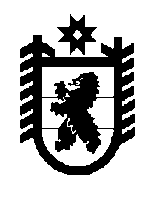 Совет Олонецкого городского поселения –представительный орган муниципального образованияРЕШЕНИЕОт  27.02.2024  №   7Об промежуточных итогах работы ликвидационной комиссии           Заслушав и обсудив информацию первого заместителя главы администрации Пешкова А.М. «Об промежуточных итогах работы ликвидационной комиссии»Совет Олонецкого городского поселениярешил:Информацию принять к сведениюГлава Олонецкого городского поселенияПредседатель СоветаОлонецкого городского поселения                                                   Д.В.ВасильевЛиквидационная комиссияНа основании решения Совета Олонецкого городского поселения № 25 от 26 декабря 2017 года принято решение о ликвидации администрации Олонецкого городского поселения (далее – администрация), а также назначении ликвидационной комиссии с целью осуществления мероприятий, связанных с ликвидацией администрации.С момента назначения ликвидационной комиссии к ней перешли все полномочия, связанные с поддержанием деятельности администрации в период ее ликвидации.  	Советом Олонецкого городского поселения было утверждено Положение о ликвидационной комиссии, в соответствии с которым ликвидационная комиссия состоит из председателя, секретаря и двух членов комиссии.  Ликвидационной комиссией разработан и утвержден план мероприятий по ликвидации администрации. В связи с ликвидацией администрации уведомлены Федеральная налоговая служба, Центр занятости населения, Пенсионный фонд, а также кредиторы.В журнале «Вестник государственной регистрации» часть 1 № 5 (670) от                 07 февраля 2108 года №75 содержится публикация о ликвидации учреждения. В 2023 году ликвидационной комиссией было проведено 5 заседаний. Основные вопросы, рассматриваемые на заседаниях, связаны с включением, исключением требований кредиторов. Всего предъявлено требований кредиторами на общую сумму 22 597 883,21       руб. Остаток задолженности на 01 января 2024 года составил 7 500 705,49 руб. Таким образом, за период работы ликвидационной комиссии исполнены обязательства кредиторов на общую сумму 15 097 177,72 руб.С целью скорейшего исполнения обязательств перед кредиторами Администрация Олонецкого национального муниципального района, являющаяся правопреемником администрации ОГП, в отдельных случаях достигает договоренности с взыскателями о реструктуризации задолженности. В настоящее время ликвидационная комиссия продолжает работу и не может завершить процедуру ликвидации администрации по причине невозможности принятия ликвидационного баланса в связи с продолжаемыми судебными разбирательствами, ответчиком по которым выступает ликвидационная комиссия, осуществляющая деятельность администрации Олонецкого городского поселения, либо Администрация Олонецкого национального муниципального района, исполняющая полномочия администрации Олонецкого городского поселения в соответствии с изменениями в Уставы муниципальных образований.  